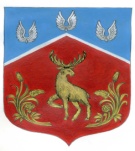 СОВЕТ ДЕПУТАТОВмуниципального образования Громовское сельское поселение муниципального образования Приозерский муниципальный район Ленинградской области(четвертый созыв)Р Е Ш Е Н И Е27 декабря  2019 г.                                          № 23В соответствии с Федеральным законом от 2 марта 2007 года № 25-ФЗ «О муниципальной службе в Российской Федерации», Федеральным законом от 6 октября 2003 года № 131-ФЗ «Об общих принципах организации местного самоуправления в Российской Федерации», Областным законом Ленинградской области от 11.03.2008 № 14-оз «О правовом регулировании муниципальной службы в Ленинградской области», Совет депутатов муниципального образования Громовское сельское поселение муниципального образования Приозерский муниципальный район Ленинградской области РЕШИЛ:1. Внести изменения в решение Совета депутатов МО Громовское сельское поселение от 17.06.2014 г. № 185 «Об утверждении Положения о конкурсной комиссии и о порядке проведения конкурса на замещение должности главы администрации МО Громовское сельское поселение МО Приозерский муниципальный район Ленинградской области» следующие изменения:1.  п.3 раздела 4 «Условия проведения конкурса» читать в следующей редакции:«3. Кандидаты на должность главы администрации должны соответствовать следующим требованиям:-являться гражданином Российской Федерации и не иметь гражданства иностранного государства (иностранных государств), за исключением случаев, когда в соответствии с международным договором Российской Федерации иностранный гражданин имеет право находиться на муниципальной службе;-иметь высшее профессиональное образование;-быть полностью дееспособным;-иметь возраст не моложе 25 лет и не старше 65 лет.-не иметь вступившего в законную силу приговора суда, в соответствии с которым претенденту назначено наказание, исключающее возможность исполнения им должностных обязанностей по должности главы администрации- высшее образование не ниже уровня специалитета, магистратуры, не менее четырех лет стажа муниципальной службы или не менее пяти лет стажа работы по специальности, направлению подготовки;-обладать необходимыми знаниями: Конституции Российской Федерации; Устава Ленинградской области; устава муниципального образования Громовское сельское поселение муниципального образования Приозерский муниципальный район Ленинградской области; федеральных и областных законов, регулирующих общие принципы организации представительных и исполнительных органов государственной власти субъекта Российской Федерации, организации местного самоуправления, муниципальной службы; форм планирования и контроля деятельности организации; методов оценки эффективности деятельности организации и методов управления персоналом; организации документооборота; правил внутреннего трудового распорядка, а также делового этикета;-обладать необходимыми навыками: руководящей работы; оперативного принятия и реализации управленческих решений, прогнозирования их последствий; управления персоналом; ведения деловых переговоров; публичного выступления;-не иметь заболеваний, препятствующих поступлению на муниципальную службу или ее прохождению, подтвержденных заключением медицинского учреждения.Участие одного кандидата в проведении конкурса допускается.».2.  Пункт 2 главы  6 «Решение конкурсной комиссии»  читать в следующей редакции:«2. Комиссия принимает решение при открытом голосовании простым большинством голосов.При равенстве голосов членов конкурсной комиссии проводится повторное голосование. При равенстве голосов членов конкурсной комиссии, выявленном в результате повторного голосования, решающим является мнение главы муниципального образования Громовское сельское поселение.Решение конкурсной комиссии принимается в отсутствие претендентов.».3. Настоящее решение вступает в силу со дня его официального опубликования.Глава муниципального образования:                                             Л.Ф. Иванова О внесении изменений в решение Совета депутатов МО Громовское сельское поселение от 17.06.2014 г. № 185 «Об утверждении Положения о конкурсной комиссии и о порядке проведения конкурса на замещение должности главы администрации МО Громовское сельское поселение МО Приозерский муниципальный район Ленинградской области»